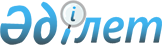 О внесении изменений в решение маслихата от 28 декабря 2013 года № 189 "О бюджете города Лисаковска на 2014-2016 годы"
					
			Утративший силу
			
			
		
					Решение маслихата города Лисаковска Костанайской области от 25 апреля 2014 года № 230. Зарегистрировано Департаментом юстиции Костанайской области 6 мая 2014 года № 4672. Утратило силу в связи с истечением срока действия (письмо маслихата города Лисаковска Костанайской области от 14 января 2015 года № 7)

      Сноска. Утратило силу в связи с истечением срока действия (письмо маслихата города Лисаковска Костанайской области от 14.01.2015 № 7).      В соответствии со статьями 106, 109 Бюджетного кодекса Республики Казахстан от 4 декабря 2008 года Лисаковский городской маслихат РЕШИЛ:



      1. Внести в решение маслихата от 28 декабря 2013 года № 189 "О бюджете города Лисаковска на 2014-2016 годы" (зарегистрировано в Реестре государственной регистрации нормативных правовых актов за № 4386, опубликовано 23, 30 января 2014 года в газете "Лисаковская новь") следующие изменения:



      пункт 1 указанного решения изложить в новой редакции:

      "1. Утвердить бюджет города Лисаковска на 2014 - 2016 годы согласно приложениям 1, 2 и 3 соответственно, в том числе на 2014 год в следующих объемах:

      1) доходы – 3389180,3 тысяч тенге, в том числе по:

      налоговым поступлениям – 2316932,0 тысячи тенге;

      неналоговым поступлениям – 10068,0 тысяч тенге;

      поступлениям от продажи основного капитала – 14000,0 тысяч тенге;

      поступлениям трансфертов – 1048180,3 тысяч тенге;

      2) затраты – 3382876,3 тысяч тенге;

      3) чистое бюджетное кредитование – 25000,0 тысяч тенге, в том числе:

      бюджетные кредиты – 25000,0 тысяч тенге;

      погашение бюджетных кредитов – 0 тенге;

      4) сальдо по операциям с финансовыми активами – 52106,4 тысяч тенге, в том числе:

      приобретение финансовых активов – 52106,4 тысяч тенге;

      5) дефицит (профицит) бюджета – -70802,4 тысячи тенге;

      6) финансирование дефицита (использование профицита) бюджета – 70802,4 тысячи тенге.";



      пункт 4 указанного решения изложить в новой редакции:

      "4. Утвердить резерв акимата города Лисаковска на 2014 год в сумме 23000,0 тысячи тенге, в том числе:

      на неотложные затраты – 23000,0 тысячи тенге.";



      пункт 5 указанного решения изложить в новой редакции:

      "5. Учесть, что в бюджете города Лисаковска на 2014 год предусмотрены целевые текущие трансферты из областного бюджета, в том числе:

      на реализацию Плана действий по обеспечению прав и улучшению качества жизни инвалидов в сумме 240,0 тысяч тенге;

      на проведение капитального ремонта средней школы № 2 города Лисаковска в сумме 100000,0 тысяч тенге;

      на увеличение размера социальной помощи на бытовые нужды участникам и инвалидам Великой Отечественной войны с 1 мая 2014 года с шести до десяти месячных расчетных показателей в сумме 1777,9 тысяч тенге.";



      пункт 7 указанного решения изложить в новой редакции:

      "7. Учесть, что в бюджете города Лисаковска на 2014 год предусмотрены целевые текущие трансферты из республиканского бюджета, в том числе:

      на реализацию государственного образовательного заказа в дошкольных организациях образования в сумме 17236,0 тысяч тенге;

      на повышение оплаты труда учителям, прошедшим повышение квалификации по трехуровневой системе, в сумме 12100,0 тысяч тенге;

      на реализацию Плана действий по обеспечению прав и улучшению качества жизни инвалидов в сумме 960,0 тысяч тенге;

      на выплату государственной адресной социальной помощи в сумме 1377,0 тысяч тенге;

      на выплату государственных пособий на детей до 18 лет в сумме 627,0 тысяч тенге;

      на выплату ежемесячной надбавки за особые условия труда к должностным окладам работников государственных учреждений, не являющихся государственными служащими, а также работников государственных предприятий, финансируемых из местных бюджетов, в сумме 57706,0 тысяч тенге.";



      пункт 8 указанного решения изложить в новой редакции:

      "8. Учесть, что в бюджете города Лисаковска на 2014 год предусмотрены целевые трансферты на развитие из республиканского бюджета, в том числе:

      на проектирование, развитие, обустройство и (или) приобретение инженерно-коммуникационной инфраструктуры в сумме 105239,0 тысяч тенге;

      на реализацию бюджетных инвестиционных проектов в рамках Программы развития моногородов на 2012 - 2020 годы в сумме 641178,0 тысяч тенге;

      на увеличение уставных капиталов специализированных уполномоченных организаций в сумме 52106,4 тысяч тенге.";



      приложения 1, 2 и 5 к указанному решению изложить в новой редакции согласно приложениям 1, 2 и 3 к настоящему решению.



      2. Настоящее решение вводится в действие с 1 января 2014 года.      Председатель XV сессии                     А. Демисенов      Секретарь

      городского маслихата                       Г. Жарылкасымова      СОГЛАСОВАНО:      Руководитель государственного

      учреждения "Отдел экономики

      и бюджетного планирования

      акимата города Лисаковска"

      __________________ Н. Турлубекова

Приложение 1        

к решению маслихата     

от 25 апреля 2014 года   

№ 230           Приложение 1        

к решению маслихата    

от 28 декабря 2013 года  

№ 189            Бюджет города Лисаковска на 2014 год

Приложение 2        

к решению маслихата     

от 25 апреля 2014 года   

№ 230           Приложение 2        

к решению маслихата    

от 28 декабря 2013 года  

№ 189            Бюджет города Лисаковска на 2015 год

Приложение 3        

к решению маслихата     

от 25 апреля 2014 года   

№ 230           Приложение 5        

к решению маслихата    

от 28 декабря 2013 года  

№ 189           Перечень

бюджетных программ аппаратов акима поселка, села,

сельского округа на 2014 год
					© 2012. РГП на ПХВ «Институт законодательства и правовой информации Республики Казахстан» Министерства юстиции Республики Казахстан
				КатегорияКатегорияКатегорияКатегорияСумма,

тысяч тенгеКлассКлассКлассСумма,

тысяч тенгеПодклассПодклассСумма,

тысяч тенгеНаименованиеСумма,

тысяч тенгеI. Доходы3 389 180,31Налоговые поступления2 316 932,0101Подоходный налог729 338,01012Индивидуальный подоходный налог729 338,0103Социальный налог548 146,01031Социальный налог548 146,0104Hалоги на собственность219 967,01041Hалоги на имущество129 413,01043Земельный налог15 015,01044Hалог на транспортные средства75 539,0105Внутренние налоги на товары, работы и услуги810 926,01052Акцизы594 423,01053Поступления за использование природных и других ресурсов203 350,01054Сборы за ведение предпринимательской и профессиональной деятельности12 760,01055Налог на игорный бизнес393,0108Обязательные платежи, взимаемые за совершение юридически значимых действий и (или) выдачу документов уполномоченными на то государственными органами или должностными лицами8 555,01081Государственная пошлина8 555,02Неналоговые поступления10 068,0201Доходы от государственной собственности9 868,02015Доходы от аренды имущества, находящегося в государственной собственности9 068,02019Прочие доходы от государственной собственности800,0206Прочие неналоговые поступления200,02061Прочие неналоговые поступления200,03Поступления от продажи основного капитала14 000,0301Продажа государственного имущества, закрепленного за государственными учреждениями10 000,03011Продажа государственного имущества, закрепленного за государственными учреждениями10 000,0303Продажа земли и нематериальных активов4 000,03031Продажа земли1 000,03032Продажа нематериальных активов3 000,04Поступления трансфертов1 048 180,3402Трансферты из вышестоящих органов государственного управления1 048 180,34022Трансферты из областного бюджета1 048 180,3Функциональная группаФункциональная группаФункциональная группаФункциональная группаФункциональная группаСумма,

тысяч тенгеФункциональная подгруппаФункциональная подгруппаФункциональная подгруппаФункциональная подгруппаСумма,

тысяч тенгеАдминистратор бюджетных программАдминистратор бюджетных программАдминистратор бюджетных программСумма,

тысяч тенгеПрограммаПрограммаСумма,

тысяч тенгеНаименованиеСумма,

тысяч тенгеII. Затраты3 382 876,301Государственные услуги общего характера152 247,61Представительные, исполнительные и другие органы, выполняющие общие функции государственного управления118 454,0112Аппарат маслихата района (города областного значения)12 503,0001Услуги по обеспечению деятельности маслихата района (города областного значения)12 503,0122Аппарат акима района (города областного значения)81 367,0001Услуги по обеспечению деятельности акима района

(города областного значения)77 915,0003Капитальные расходы государственного органа3 452,0123Аппарат акима района в городе, города районного значения, поселка, села, сельского округа24 584,0001Услуги по обеспечению деятельности акима района в городе, города районного значения, поселка, села, сельского округа24 486,0022Капитальные расходы государственного органа98,02Финансовая деятельность18 586,6452Отдел финансов района (города областного значения)18 586,6001Услуги по реализации государственной политики в области исполнения бюджета района (города областного значения) и управления коммунальной собственностью района (города областного значения)16 676,6010Приватизация, управление коммунальным имуществом, постприватизационная деятельность и регулирование споров, связанных с этим910,0011Учет, хранение, оценка и реализация имущества, поступившего в коммунальную собственность1 000,05Планирование и статистическая деятельность15 207,0453Отдел экономики и бюджетного планирования района (города областного значения)15 207,0001Услуги по реализации государственной политики в области формирования и развития экономической политики, системы государственного планирования и управления района (города областного значения)15 207,002Оборона4 809,01Военные нужды4 809,0122Аппарат акима района (города областного значения)4 809,0005Мероприятия в рамках исполнения всеобщей воинской обязанности4 809,003Общественный порядок, безопасность, правовая, судебная, уголовно-исполнительная деятельность796,09Прочие услуги в области общественного порядка и безопасности796,0458Отдел жилищно-коммунального хозяйства, пассажирского транспорта и автомобильных дорог района (города областного значения)796,0021Обеспечение безопасности дорожного движения в населенных пунктах796,004Образование1 201 134,01Дошкольное воспитание и обучение300 047,0464Отдел образования района (города областного значения)300 047,0009Обеспечение деятельности организаций дошкольного воспитания и обучения282 811,0040Реализация государственного образовательного заказа в дошкольных организациях образования17 236,02Начальное, основное среднее и общее среднее образование755 569,0464Отдел образования района (города областного значения)755 569,0003Общеобразовательное обучение652 991,0006Дополнительное образование для детей102 578,09Прочие услуги в области образования145 518,0464Отдел образования района (города областного значения)145 518,0001Услуги по реализации государственной политики на местном уровне в области образования8 616,0005Приобретение и доставка учебников, учебно-методических комплексов для государственных учреждений образования района (города областного значения)10 015,0007Проведение школьных олимпиад, внешкольных мероприятий и конкурсов районного (городского) масштаба1 912,0015Ежемесячная выплата денежных средств опекунам (попечителям) на содержание ребенка-сироты (детей-сирот), и ребенка (детей), оставшегося без попечения родителей11 717,0067Капитальные расходы подведомственных государственных учреждений и организаций113 258,005Здравоохранение72,09Прочие услуги в области здравоохранения72,0123Аппарат акима района в городе, города районного значения, поселка, села, сельского округа72,0002Организация в экстренных случаях доставки тяжелобольных людей до ближайшей организации здравоохранения, оказывающей врачебную помощь72,006Социальная помощь и социальное обеспечение161 573,92Социальная помощь120 802,9451Отдел занятости и социальных программ района (города областного значения)120 802,9002Программа занятости25 493,0005Государственная адресная социальная помощь2 829,0006Оказание жилищной помощи31 626,0007Социальная помощь отдельным категориям нуждающихся граждан по решениям местных представительных органов29 289,9010Материальное обеспечение детей-инвалидов, воспитывающихся и обучающихся на дому1 501,0014Оказание социальной помощи нуждающимся гражданам на дому11 166,0015Территориальные центры социального обслуживания пенсионеров и инвалидов8 987,0016Государственные пособия на детей до 18 лет2 540,0017Обеспечение нуждающихся инвалидов обязательными гигиеническими средствами и предоставление услуг специалистами жестового языка, индивидуальными помощниками в соответствии с индивидуальной программой реабилитации инвалида7 371,09Прочие услуги в области социальной помощи и социального обеспечения40 771,0451Отдел занятости и социальных программ района (города областного значения)39 571,0001Услуги по реализации государственной политики на местном уровне в области обеспечения занятости и реализации социальных программ для населения38 556,0011Оплата услуг по зачислению, выплате и доставке пособий и других социальных выплат415,0021Капитальные расходы государственного органа600,0458Отдел жилищно-коммунального хозяйства, пассажирского транспорта и автомобильных дорог района (города областного значения)1 200,0050Реализация Плана мероприятий по обеспечению прав и улучшению качества жизни инвалидов1 200,007Жилищно-коммунальное хозяйство273 309,01Жилищное хозяйство121 295,0458Отдел жилищно-коммунального хозяйства, пассажирского транспорта и автомобильных дорог района (города областного значения)7 269,0003Организация сохранения государственного жилищного фонда4 052,0049Проведение энергетического аудита многоквартирных жилых домов3 217,0467Отдел строительства района (города областного значения)107 972,0004Проектирование, развитие, обустройство и (или) приобретение инженерно-коммуникационной инфраструктуры107 972,0479Отдел жилищной инспекции района (города областного значения)6 054,0001Услуги по реализации государственной политики на местном уровне в области жилищного фонда6 054,02Коммунальное хозяйство21 621,0458Отдел жилищно-коммунального хозяйства, пассажирского транспорта и автомобильных дорог района (города областного значения)4 974,0012Функционирование системы водоснабжения и водоотведения4 974,0467Отдел строительства района (города областного значения)16 647,0005Развитие коммунального хозяйства4 016,0006Развитие системы водоснабжения и водоотведения12 631,03Благоустройство населенных пунктов130 393,0123Аппарат акима района в городе, города районного значения, поселка, села, сельского округа7 183,0008Освещение улиц населенных пунктов4 247,0009Обеспечение санитарии населенных пунктов2 416,0011Благоустройство и озеленение населенных пунктов520,0458Отдел жилищно-коммунального хозяйства, пассажирского транспорта и автомобильных дорог района (города областного значения)123 210,0015Освещение улиц в населенных пунктах15 147,0016Обеспечение санитарии населенных пунктов30 648,0017Содержание мест захоронений и захоронение безродных201,0018Благоустройство и озеленение населенных пунктов77 214,008Культура, спорт, туризм и информационное пространство176 925,01Деятельность в области культуры49 633,0455Отдел культуры и развития языков района (города областного значения)49 633,0003Поддержка культурно-досуговой работы49 633,02Спорт28 117,0465Отдел физической культуры и спорта района (города областного значения)25 117,0001Услуги по реализации государственной политики на местном уровне в сфере физической культуры и спорта5 954,0004Капитальные расходы государственного органа42,0005Развитие массового спорта и национальных видов спорта6 906,0006Проведение спортивных соревнований на районном (города областного значения) уровне3 715,0007Подготовка и участие членов сборных команд района (города областного значения) по различным видам спорта на областных спортивных соревнованиях8 500,0467Отдел строительства района (города областного значения)3 000,0008Развитие объектов спорта3 000,03Информационное пространство64 748,0455Отдел культуры и развития языков района (города областного значения)36 973,0006Функционирование районных (городских) библиотек32 387,0007Развитие государственного языка и других языков народа Казахстана4 586,0456Отдел внутренней политики района (города областного значения)27 775,0002Услуги по проведению государственной информационной политики через газеты и журналы6 279,0005Услуги по проведению государственной информационной политики через телерадиовещание21 496,09Прочие услуги по организации культуры, спорта, туризма и информационного пространства34 427,0455Отдел культуры и развития языков района (города областного значения)18 951,0001Услуги по реализации государственной политики на местном уровне в области развития языков и культуры5 601,0032Капитальные расходы подведомственных государственных учреждений и организаций13 350,0456Отдел внутренней политики района (города областного значения)15 476,0001Услуги по реализации государственной политики на местном уровне в области информации, укрепления государственности и формирования социального оптимизма граждан9 520,0003Реализация мероприятий в сфере молодежной политики5 272,0006Капитальные расходы государственного органа684,009Топливно-энергетический комплекс и недропользование1 739,09Прочие услуги в области топливно-энергетического комплекса и недропользования1 739,0467Отдел строительства района (города областного значения)1 739,0009Развитие теплоэнергетической системы1 739,010Сельское, водное, лесное, рыбное хозяйство, особо охраняемые природные территории, охрана окружающей среды и животного мира, земельные отношения19 971,01Сельское хозяйство10 501,0474Отдел сельского хозяйства и ветеринарии района (города областного значения)10 501,0001Услуги по реализации государственной политики на местном уровне в сфере сельского хозяйства и ветеринарии6 223,0005Обеспечение функционирования скотомогильников (биотермических ям)2 747,0006Организация санитарного убоя больных животных84,0007Организация отлова и уничтожения бродячих собак и кошек1 447,06Земельные отношения6 767,0463Отдел земельных отношений района (города областного значения)6 767,0001Услуги по реализации государственной политики в области регулирования земельных отношений на территории района (города областного значения)6 767,09Прочие услуги в области сельского, водного, лесного, рыбного хозяйства, охраны окружающей среды и земельных отношений2 703,0474Отдел сельского хозяйства и ветеринарии района (города областного значения)2 703,0013Проведение противоэпизоотических мероприятий2 703,011Промышленность, архитектурная, градостроительная и строительная деятельность15 561,02Архитектурная, градостроительная и строительная деятельность15 561,0467Отдел строительства района (города областного значения)8 897,0001Услуги по реализации государственной политики на местном уровне в области строительства8 748,0017Капитальные расходы государственного органа149,0468Отдел архитектуры и градостроительства района (города областного значения)6 664,0001Услуги по реализации государственной политики в области архитектуры и градостроительства на местном уровне6 664,012Транспорт и коммуникации76 374,01Автомобильный транспорт76 374,0123Аппарат акима района в городе, города районного значения, поселка, села, сельского округа5 029,0013Обеспечение функционирования автомобильных дорог в городах районного значения, поселках, селах, сельских округах5 029,0458Отдел жилищно-коммунального хозяйства, пассажирского транспорта и автомобильных дорог района (города областного значения)71 345,0023Обеспечение функционирования автомобильных дорог71 345,013Прочие740 621,03Поддержка предпринимательской деятельности и защита конкуренции7 118,0469Отдел предпринимательства района (города областного значения)7 118,0001Услуги по реализации государственной политики на местном уровне в области развития предпринимательства и промышленности6 586,0003Поддержка предпринимательской деятельности532,09Прочие733 503,0123Аппарат акима района в городе, города районного значения, поселка, села, сельского округа352,0040Реализация мер по содействию экономическому развитию регионов в рамках Программы "Развитие регионов"352,0452Отдел финансов района (города областного значения)23 000,0012Резерв местного исполнительного органа района (города областного значения)23 000,0458Отдел жилищно-коммунального хозяйства, пассажирского транспорта и автомобильных дорог района (города областного значения)333 057,0001Услуги по реализации государственной политики на местном уровне в области жилищно-коммунального хозяйства, пассажирского транспорта и автомобильных дорог11 093,0013Капитальные расходы государственного органа187,0085Реализация бюджетных инвестиционных проектов в рамках Программы развития моногородов на 2012-2020 годы321 777,0467Отдел строительства района (города областного значения)377 094,0085Реализация бюджетных инвестиционных проектов в рамках Программы развития моногородов на 2012-2020 годы377 094,014Обслуживание долга0,41Обслуживание долга0,4452Отдел финансов района (города областного значения)0,4013Обслуживание долга местных исполнительных органов по выплате вознаграждений и иных платежей по займам из областного бюджета0,415Трансферты557 743,41Трансферты557 743,4452Отдел финансов района (города областного значения)557 743,4006Возврат неиспользованных (недоиспользованных) целевых трансфертов84,4007Бюджетные изъятия557 659,0III. Чистое бюджетное кредитование25 000,0Бюджетные кредиты25 000,013Прочие25 000,09Прочие25 000,0469Отдел предпринимательства района (города областного значения)25 000,0008Кредитование на содействие развитию предпринимательства в моногородах25 000,0Погашение бюджетных кредитов0IV. Сальдо по операциям с финансовыми активами52 106,4Приобретение финансовых активов52 106,413Прочие52 106,49Прочие52 106,4458Отдел жилищно-коммунального хозяйства, пассажирского транспорта и автомобильных дорог района (города областного значения)52 106,4060Увеличение уставных капиталов специализированных уполномоченных организаций52 106,4V. Дефицит (профицит) бюджета-70 802,4VI. Финансирование дефицита (использование профицита) бюджета70 802,4КатегорияКатегорияКатегорияКатегорияСумма,

тысяч тенгеКлассКлассКлассСумма,

тысяч тенгеПодклассПодклассСумма,

тысяч тенгеНаименованиеСумма,

тысяч тенгеI. Доходы3 310 609,01Налоговые поступления2 594 627,0101Подоходный налог751 993,01012Индивидуальный подоходный налог751 993,0103Социальный налог570 098,01031Социальный налог570 098,0104Hалоги на собственность226 352,01041Hалоги на имущество130 510,01043Земельный налог15 015,01044Hалог на транспортные средства80 827,0105Внутренние налоги на товары, работы и услуги1 037 029,01052Акцизы819 606,01053Поступления за использование природных и других ресурсов203 350,01054Сборы за ведение предпринимательской и профессиональной деятельности13 653,01055Налог на игорный бизнес420,0108Обязательные платежи, взимаемые за совершение юридически значимых действий и (или) выдачу документов уполномоченными на то государственными органами или должностными лицами9 155,01081Государственная пошлина9 155,02Неналоговые поступления10 803,0201Доходы от государственной собственности10 603,02015Доходы от аренды имущества, находящегося в государственной собственности9 703,02019Прочие доходы от государственной собственности900,0206Прочие неналоговые поступления200,02061Прочие неналоговые поступления200,03Поступления от продажи основного капитала6 500,0301Продажа государственного имущества, закрепленного за государственными учреждениями5 000,03011Продажа государственного имущества, закрепленного за государственными учреждениями5 000,0303Продажа земли и нематериальных активов1 500,03031Продажа земли1 000,03032Продажа нематериальных активов500,04Поступления трансфертов698 679,0402Трансферты из вышестоящих органов государственного управления698 679,04022Трансферты из областного бюджета698 679,0Функциональная группаФункциональная группаФункциональная группаФункциональная группаФункциональная группаСумма,

тысяч тенгеФункциональная подгруппаФункциональная подгруппаФункциональная подгруппаФункциональная подгруппаСумма,

тысяч тенгеАдминистратор бюджетных программАдминистратор бюджетных программАдминистратор бюджетных программСумма,

тысяч тенгеПрограммаПрограммаСумма,

тысяч тенгеНаименованиеСумма,

тысяч тенгеII. Затраты3 310 609,001Государственные услуги общего характера123 413,01Представительные, исполнительные и другие органы, выполняющие общие функции государственного управления89 874,0112Аппарат маслихата района (города областного значения)12 489,0001Услуги по обеспечению деятельности маслихата района (города областного значения)12 489,0122Аппарат акима района (города областного значения)54 200,0001Услуги по обеспечению деятельности акима района

(города областного значения)54 200,0123Аппарат акима района в городе, города районного значения, поселка, села, сельского округа23 185,0001Услуги по обеспечению деятельности акима района в городе, города районного значения, поселка, села, сельского округа23 185,02Финансовая деятельность18 830,0452Отдел финансов района (города областного значения)18 830,0001Услуги по реализации государственной политики в области исполнения бюджета района (города областного значения) и управления коммунальной собственностью района (города областного значения)16 786,0010Приватизация, управление коммунальным имуществом, постприватизационная деятельность и регулирование споров, связанных с этим974,0011Учет, хранение, оценка и реализация имущества, поступившего в коммунальную собственность1 070,05Планирование и статистическая деятельность14 709,0453Отдел экономики и бюджетного планирования района (города областного значения)14 709,0001Услуги по реализации государственной политики в области формирования и развития экономической политики, системы государственного планирования и управления района (города областного значения)14 709,002Оборона2 990,01Военные нужды2 990,0122Аппарат акима района (города областного значения)2 990,0005Мероприятия в рамках исполнения всеобщей воинской обязанности2 990,003Общественный порядок, безопасность, правовая, судебная, уголовно-исполнительная деятельность852,09Прочие услуги в области общественного порядка и безопасности852,0458Отдел жилищно-коммунального хозяйства, пассажирского транспорта и автомобильных дорог района (города областного значения)852,0021Обеспечение безопасности дорожного движения в населенных пунктах852,004Образование1 504 971,01Дошкольное воспитание и обучение278 686,0464Отдел образования района (города областного значения)278 686,0009Обеспечение деятельности организаций дошкольного воспитания и обучения278 686,02Начальное, основное среднее и общее среднее образование710 367,0464Отдел образования района (города областного значения)710 367,0003Общеобразовательное обучение613 119,0006Дополнительное образование для детей97 248,09Прочие услуги в области образования515 918,0464Отдел образования района (города областного значения)315 918,0001Услуги по реализации государственной политики на местном уровне в области образования8 166,0005Приобретение и доставка учебников, учебно-методических комплексов для государственных учреждений образования района (города областного значения)15 608,0007Проведение школьных олимпиад, внешкольных мероприятий и конкурсов районного (городского) масштаба2 045,0015Ежемесячная выплата денежных средств опекунам (попечителям) на содержание ребенка-сироты (детей-сирот), и ребенка (детей), оставшегося без попечения родителей12 539,0022Выплата единовременных денежных средств казахстанским гражданам, усыновившим (удочерившим) ребенка (детей)-сироту и ребенка (детей), оставшегося без попечения родителей560,0067Капитальные расходы подведомственных государственных учреждений и организаций277 000,0467Отдел строительства района (города областного значения)200 000,0037Строительство и реконструкция объектов образования200 000,005Здравоохранение77,09Прочие услуги в области здравоохранения77,0123Аппарат акима района в городе, города районного значения, поселка, села, сельского округа77,0002Организация в экстренных случаях доставки тяжелобольных людей до ближайшей организации здравоохранения, оказывающей врачебную помощь77,006Социальная помощь и социальное обеспечение153 357,02Социальная помощь122 084,0451Отдел занятости и социальных программ района (города областного значения)122 084,0002Программа занятости28 187,0005Государственная адресная социальная помощь1 554,0006Оказание жилищной помощи30 630,0007Социальная помощь отдельным категориям нуждающихся граждан по решениям местных представительных органов31 066,0010Материальное обеспечение детей-инвалидов, воспитывающихся и обучающихся на дому1 451,0014Оказание социальной помощи нуждающимся гражданам на дому10 642,0015Территориальные центры социального обслуживания пенсионеров и инвалидов8 745,0016Государственные пособия на детей до 18 лет2 047,0017Обеспечение нуждающихся инвалидов обязательными гигиеническими средствами и предоставление услуг специалистами жестового языка, индивидуальными помощниками в соответствии с индивидуальной программой реабилитации инвалида7 762,09Прочие услуги в области социальной помощи и социального обеспечения31 273,0451Отдел занятости и социальных программ района (города областного значения)31 273,0001Услуги по реализации государственной политики на местном уровне в области обеспечения занятости и реализации социальных программ для населения30 840,0011Оплата услуг по зачислению, выплате и доставке пособий и других социальных выплат433,007Жилищно-коммунальное хозяйство543 846,01Жилищное хозяйство390 757,0458Отдел жилищно-коммунального хозяйства, пассажирского транспорта и автомобильных дорог района (города областного значения)6 184,0003Организация сохранения государственного жилищного фонда3 953,0049Проведение энергетического аудита многоквартирных жилых домов2 231,0467Отдел строительства района (города областного значения)378 660,0003Проектирование, строительство и (или) приобретение жилья коммунального жилищного фонда314 764,0004Проектирование, развитие, обустройство и (или) приобретение инженерно-коммуникационной инфраструктуры63 896,0479Отдел жилищной инспекции района (города областного значения)5 913,0001Услуги по реализации государственной политики на местном уровне в области жилищного фонда5 913,02Коммунальное хозяйство29 148,0458Отдел жилищно-коммунального хозяйства, пассажирского транспорта и автомобильных дорог района (города областного значения)3 448,0012Функционирование системы водоснабжения и водоотведения3 448,0467Отдел строительства района (города областного значения)25 700,0005Развитие коммунального хозяйства10 000,0006Развитие системы водоснабжения и водоотведения15 700,03Благоустройство населенных пунктов123 941,0123Аппарат акима района в городе, города районного значения, поселка, села, сельского округа8 394,0008Освещение улиц населенных пунктов4 804,0009Обеспечение санитарии населенных пунктов2 586,0011Благоустройство и озеленение населенных пунктов1 004,0458Отдел жилищно-коммунального хозяйства, пассажирского транспорта и автомобильных дорог района (города областного значения)115 547,0015Освещение улиц в населенных пунктах16 207,0016Обеспечение санитарии населенных пунктов23 156,0017Содержание мест захоронений и захоронение безродных223,0018Благоустройство и озеленение населенных пунктов75 961,008Культура, спорт, туризм и информационное пространство169 310,01Деятельность в области культуры45 395,0455Отдел культуры и развития языков района (города областного значения)45 395,0003Поддержка культурно-досуговой работы45 395,02Спорт34 589,0465Отдел физической культуры и спорта района (города областного значения)24 589,0001Услуги по реализации государственной политики на местном уровне в сфере физической культуры и спорта5 874,0005Развитие массового спорта и национальных видов спорта5 645,0006Проведение спортивных соревнований на районном (города областного значения) уровне3 975,0007Подготовка и участие членов сборных команд района (города областного значения) по различным видам спорта на областных спортивных соревнованиях9 095,0467Отдел строительства района (города областного значения)10 000,0008Развитие объектов спорта10 000,03Информационное пространство59 121,0455Отдел культуры и развития языков района (города областного значения)30 399,0006Функционирование районных (городских) библиотек26 012,0007Развитие государственного языка и других языков народа Казахстана4 387,0456Отдел внутренней политики района (города областного значения)28 722,0002Услуги по проведению государственной информационной политики через газеты и журналы6 170,0005Услуги по проведению государственной информационной политики через телерадиовещание22 552,09Прочие услуги по организации культуры, спорта, туризма и информационного пространства30 205,0455Отдел культуры и развития языков района (города областного значения)16 768,0001Услуги по реализации государственной политики на местном уровне в области развития языков и культуры5 585,0032Капитальные расходы подведомственных государственных учреждений и организаций11 183,0456Отдел внутренней политики района (города областного значения)13 437,0001Услуги по реализации государственной политики на местном уровне в области информации, укрепления государственности и формирования социального оптимизма граждан9 036,0003Реализация мероприятий в сфере молодежной политики4 401,009Топливно-энергетический комплекс и недропользование7 962,09Прочие услуги в области топливно-энергетического комплекса и недропользования7 962,0467Отдел строительства района (города областного значения)7 962,0009Развитие теплоэнергетической системы7 962,010Сельское, водное, лесное, рыбное хозяйство, особо охраняемые природные территории, охрана окружающей среды и животного мира, земельные отношения19 537,01Сельское хозяйство10 796,0474Отдел сельского хозяйства и ветеринарии района (города областного значения)10 796,0001Услуги по реализации государственной политики на местном уровне в сфере сельского хозяйства и ветеринарии6 225,0005Обеспечение функционирования скотомогильников (биотермических ям)2 939,0006Организация санитарного убоя больных животных84,0007Организация отлова и уничтожения бродячих собак и кошек1 548,06Земельные отношения6 038,0463Отдел земельных отношений района (города областного значения)6 038,0001Услуги по реализации государственной политики в области регулирования земельных отношений на территории района (города областного значения)6 038,09Прочие услуги в области сельского, водного, лесного, рыбного хозяйства, охраны окружающей среды и земельных отношений2 703,0474Отдел сельского хозяйства и ветеринарии района (города областного значения)2 703,0013Проведение противоэпизоотических мероприятий2 703,011Промышленность, архитектурная, градостроительная и строительная деятельность15 095,02Архитектурная, градостроительная и строительная деятельность15 095,0467Отдел строительства района (города областного значения)8 740,0001Услуги по реализации государственной политики на местном уровне в области строительства8 740,0468Отдел архитектуры и градостроительства района (города областного значения)6 355,0001Услуги по реализации государственной политики в области архитектуры и градостроительства на местном уровне6 355,012Транспорт и коммуникации68 473,01Автомобильный транспорт68 473,0123Аппарат акима района в городе, города районного значения, поселка, села, сельского округа4 659,0013Обеспечение функционирования автомобильных дорог в городах районного значения, поселках, селах, сельских округах4 659,0458Отдел жилищно-коммунального хозяйства, пассажирского транспорта и автомобильных дорог района (города областного значения)63 814,0023Обеспечение функционирования автомобильных дорог63 814,013Прочие165 200,03Поддержка предпринимательской деятельности и защита конкуренции6 885,0469Отдел предпринимательства района (города областного значения)6 885,0001Услуги по реализации государственной политики на местном уровне в области развития предпринимательства и промышленности6 316,0003Поддержка предпринимательской деятельности569,09Прочие158 315,0123Аппарат акима района в городе, города районного значения, поселка, села, сельского округа352,0040Реализация мер по содействию экономическому развитию регионов в рамках Программы "Развитие регионов"352,0452Отдел финансов района (города областного значения)18 616,0012Резерв местного исполнительного органа района (города областного значения)18 616,0458Отдел жилищно-коммунального хозяйства, пассажирского транспорта и автомобильных дорог района (города областного значения)139 347,0001Услуги по реализации государственной политики на местном уровне в области жилищно-коммунального хозяйства, пассажирского транспорта и автомобильных дорог9 059,0067Капитальные расходы подведомственных государственных учреждений и организаций6 640,0085Реализация бюджетных инвестиционных проектов в рамках Программы развития моногородов на 2012-2020 годы123 648,015Трансферты535 526,01Трансферты535 526,0452Отдел финансов района (города областного значения)535 526,0007Бюджетные изъятия535 526,0III. Чистое бюджетное кредитование0IV. Сальдо по операциям с финансовыми активами0V. Дефицит (профицит) бюджета0VI. Финансирование дефицита (использование профицита) бюджета0Функциональная группаФункциональная группаФункциональная группаФункциональная группаФункциональная группаСумма,

тысяч тенгеФункциональная подгруппаФункциональная подгруппаФункциональная подгруппаФункциональная подгруппаСумма,

тысяч тенгеАдминистратор бюджетных программАдминистратор бюджетных программАдминистратор бюджетных программСумма,

тысяч тенгеПрограммаПрограммаСумма,

тысяч тенгеНаименованиеСумма,

тысяч тенгеГосударственное учреждение "Аппарат акима поселка Октябрьский"Государственное учреждение "Аппарат акима поселка Октябрьский"Государственное учреждение "Аппарат акима поселка Октябрьский"Государственное учреждение "Аппарат акима поселка Октябрьский"Государственное учреждение "Аппарат акима поселка Октябрьский"25 402,001Государственные услуги общего характера14 095,01Представительные, исполнительные и другие органы, выполняющие общие функции государственного управления14 095,0123Аппарат акима района в городе, города районного значения, поселка, села, сельского округа14 095,0001Услуги по обеспечению деятельности акима района в городе, города районного значения, поселка, села, сельского округа13 997,0022Капитальные расходы государственного органа98,007Жилищно-коммунальное хозяйство6 366,03Благоустройство населенных пунктов6 366,0123Аппарат акима района в городе, города районного значения, поселка, села, сельского округа6 366,0008Освещение улиц населенных пунктов4 137,0009Обеспечение санитарии населенных пунктов1 709,0011Благоустройство и озеленение населенных пунктов520,012Транспорт и коммуникации4 941,01Автомобильный транспорт4 941,0123Аппарат акима района в городе, города районного значения, поселка, села, сельского округа4 941,0013Обеспечение функционирования автомобильных дорог в городах районного значения, поселках,селах, сельских округах4 941,0Государственное учреждение "Аппарат акима села Красногорское"Государственное учреждение "Аппарат акима села Красногорское"Государственное учреждение "Аппарат акима села Красногорское"Государственное учреждение "Аппарат акима села Красногорское"Государственное учреждение "Аппарат акима села Красногорское"11 818,001Государственные услуги общего характера10 489,01Представительные, исполнительные и другие органы, выполняющие общие функции государственного управления10 489,0123Аппарат акима района в городе, города районного значения, поселка, села, сельского округа10 489,0001Услуги по обеспечению деятельности акима района в городе, города районного значения, поселка, села, сельского округа10 489,005Здравоохранение72,09Прочие услуги в области здравоохранения72,0123Аппарат акима района в городе, города районного значения, поселка, села, сельского округа72,0002Организация в экстренных случаях доставки тяжелобольных людей до ближайшей организации здравоохранения, оказывающей врачебную помощь72,007Жилищно-коммунальное хозяйство817,03Благоустройство населенных пунктов817,0123Аппарат акима района в городе, города районного значения, поселка, села, сельского округа817,0008Освещение улиц населенных пунктов110,0009Обеспечение санитарии населенных пунктов707,012Транспорт и коммуникации88,01Автомобильный транспорт88,0123Аппарат акима района в городе, города районного значения, поселка, села, сельского округа88,0013Обеспечение функционирования автомобильных дорог в городах районного значения, поселках,селах, сельских округах88,013Прочие352,09Прочие352,0123Аппарат акима района в городе, города районного значения, поселка, села, сельского округа352,0040Реализация мер по содействию экономическому развитию регионов в рамках Программы "Развитие регионов"352,0